Balbriggan Community CollegeWhole School Guidance PlanJanuary2020The Guidance PlanRationale of PolicyEducation Act, 1998 and Balbriggan Community College’s Mission Statement.The School Guidance Plan reflects the ethos and spirit of Balbriggan Community College and it has been devised and developed in accordance with Section 9 of the Education Act 1998. Section 9 (C) of that act states that a school “ shall uses its available resources to ensure that students have access to appropriate guidance to assist them in their educational and career choices.”  Section 9 (C) elaborates further by stating that a school shall “promote the moral, spiritual, social and personal development of students…in consultation with their parents having regard to the characteristic spirit of the school.”The ethos and spirit of Balbriggan Community College is embodied in the school’s mission statement, which states:“To develop fully the moral, intellectual and physical potential of each student in an atmosphere of mutual respect, in a safe  and supportive environment, so as to facilitate the development of confident, competent individuals prepared for the demands and ready to contribute to society .”Definition of Guidance- What is Guidance and Counselling in Schools?Guidance in schools: “refers to a range of learning experiences provided in a developmental sequence, that assist students to develop self-management skills which will lead to effective choices and decisions about their lives. It encompasses the three separate, but interlinked, areas of personal and social development, educational guidance and career guidance”. (Department of Education and Science; 2005, pg. 4). Counselling offered within a guidance context: “is a key part of the school guidance programme, offered on an individual or group basis as part of a developmental learning process and at moments of personal crisis. Counselling has as its objective the empowerment of students so that they can make decisions, solve problems, address behavioural issues, develop coping strategies and resolve difficulties they may be experiencing. Counselling in schools may include personal counselling, educational counselling, career counselling or combinations of these”. (Department of Education and Science, 2005; pg. 4).Background to Policy- Informing practice   (See Appendix A)Models of Good PracticeInforming practiceIn the preparation for and review of this School Guidance Plan, Balbriggan Community College has been guided by the models of good practice in school guidance planning as outlined by the Institute of Guidance Counsellors, the NCGE: A Whole School Guidance Framework, and Looking at our Schools 2016 A quality Framework for Post Primary Schools.  This policy has been developed within the parameters of the guidelines of the Department of Education and Science (Guidelines for Second Level Schools on the Implications of Section 9 (C) of the Education Act 1998, relating to students’ access to appropriate guidance, and CL0010/2017 : Guidance Provision in Second Level Schools.  Moreover, this policy also reflects “ Junior cycle wellbeing guidelines.”.Partnership with DDLETB Teaching and learning enhancement Partnership with TCDBalbriggan Community College works in partnership with Trinity College Dublin TA21/CFES team. Through our engagements, we provide an enhanced Guidance programme, as reflected in our plan.Balbriggan Community College views this school guidance plan as a work in progress and all of the stakeholders to this plan are committed to reviewing and improving this policy on a regular basis.. Related Whole School Policies and documentsChild Protection PolicyDDLETB GDPR policyAnti-Bullying PolicyLeaving Cert Applied PolicyTransition Year PolicyCritical Incident PolicyCode of Positive BehaviourThe delivery and practise of holistic model of guidance and counselling in BCC document- (core competencies)Student support services – Wellbeing and health promotionAssessment and testing documentDEIS planDDLETB Teaching and learning methodologiesTa21/CFES planning / research documentsLinkages to Other ProgrammesBalbriggan Community College acknowledges the relevance and importance of SPHE and religion to the social and personal development focus of Guidance and Counselling.  A full description and account of SPHE and Religion in Balbriggan Community College are available in their respective plans.  Balbriggan Community College recognises the significant contribution that Leaving Certificate Applied and Transition Year programmes make in providing students with Guidance-related activities.  This whole school Guidance plan recognises the significance of the 6th Class STEAM programme and all other cross-curricular links.  Objective of PolicyTo ensure that the students of Balbriggan Community College have access to guidance, that is appropriate to their needs, stage of development, and their school programme.Aims of Policy To promote the development and growth of each student on a personal, social, educational and career basis.To ensure that guidance initiatives and programmes in Balbriggan Community College are delivered in a developmental sequence that is relevant and appropriate to all students.To provide a framework for the delivery of guidance programmes within our school and in a manner that takes account of the diverse and particular needs of students with special educational needs, students of all ability levels and students from different backgrounds and cultures.Guidance counselling Department 2019/2020Mrs Ann Mannion Guidance CounsellorMs. Brona Levins Guidance CounsellorStudent Supports Services TeamThe Whole School Guidance Policy and the associated School Guidance Programmes reflect the ongoing contribution of the following individuals and groups:The Principal and Deputy PrincipalGuidance CounsellorsSpecial Educational needs teamLearning Support personnelCourse Co-ordinatorStudent support team The Year HeadsThe Class TutorsHome School Liaison officerSchool completion personnelBehaviour for Learning teacherTA21 CFES BCC school teamSubject TeachersSpecial Needs AssistantsAdditional personnel who support whole school guidance:	School SecretariesThe Caretaker and all other Ancillary StaffParentsPSSDDLETB	 FE/HE personnelTA21 TeamWider communityWays of WorkingThe guidance work in BCC seeks to work collaboratively with the growing community of practice, inclusive of students, parents, staff, support staff and wider communities both locally and college and work based personnel. This work is underpinned by a mutual respect. We build on a shared vision for our students. Whole School Guidance Activities Guidance ProvisionThe key to effective Guidance is a whole-school, collaborative approach.  Balbriggan Community College is committed to employing a team approach in the provision of a range of learning experiences and developmental opportunities for all students.  These experiences and opportunities, which will be appropriate and relevant to student needs, shall enable the growth and development of all students and shall assist students in making choices and transitions.  Example: Transitions from Primary to Secondary School, from Junior Cycle to Senior Cycle, from School to Further and Higher Education, Apprenticeship, Traineeships and the World of Work.Specific work of Guidance CounsellorGuidance Activities The work of the guidance counsellor includes the following activities (DES, 2016; pg. 8): * Designing, delivering and evaluating guidance learning and developmental programmes relating to personal and social, educational and career development for individual, group and classroom settings * Developing effective teaching, learning and assessment strategies for the guidance class * Providing individual and group counselling to facilitate personal and social, educational and career development and at moments of personal crisis * Providing labour market, learning and career-related information through Information and Communications Technology (ICT) and blended learning approaches * In collaboration with key personnel, including the course co-ordinator, assisting with planning of workplace learning and growing links with the wider business community, agencies and voluntary sector * Using psychometric tests (i.e. ability and aptitude tests and career interest inventories) to facilitate career decision-making and personal development, and to support learning and educational choices.  DES Circular Letter 0035/2017*Providing support to, and working in collaboration with, school and DDLETB management and staff in the planning, leading, delivery, review and evaluation of the guidance service/programme and the whole school guidance plan.*Working with parents (as appropriate) and referral agencies in facilitation the personal and social, educational and career development of students and service users.*Provision of supported counselling interventions, to include group and individual.*Establishing close ties with feeder schools, where appropriate, and with centres of further education and training and higher education.Confidentiality and the Guidance Counsellor To ensure professional practice, the guidance counsellors : •ensure adherence to child protection guidelines in their practice and policy•provide a safe environment in which students may discuss, in confidence, issues relating to personal, social, careers and educational decisions•ensure that notes and records of students’ interaction with the guidance service should be kept in a secure and confidential manner •clarify, for students, other clients and for the school community, the boundaries of confidentiality•ensure that records are managed in accordance with good practice and in keeping with data-protection legislation.AppointmentsPLEASE NOTE:  An appointment system operates for all Personal Counselling, Careers and Vocational Counselling.  It should be noted that Vocational Counselling and Personal counselling are intrinsically linked.  The appointments system helps to minimise disruption to classes and the co-operation of teachers in facilitating time for guidance and counselling appointments is greatly appreciated.*The Guidance Department considers it best practice for students to remain linked with one Guidance Counsellor.Both Guidance counsellors are members of the Institute of Guidance Counsellors Professional Associations and thus adhere to its professional code of ethics. The Department of Education and skills provides a national programme of supervision support for guidance counsellors in schools. This is coordinated through the regional governance of the Institute of Guidance Counsellors. Guidance counsellors are encouraged and supported to attend as a means of ensuring best practice. Ongoing attendance and engagement in CPD is viewed and supported as best practice to ensure provision of professional service. Whole School Guidance Programme:***TA21/CFES is now in phase 2 roll out, with emphasis over the next three years on implementation of key pillars with whole school approach. ***Whole school guidance is informed using TA21/CFES model. During the year 2019, this model is being rolled out on whole school basis. This is framed using 4 key pillars:(This section is informed by CFES and should be read in conjunction with Appendix E)Key:Transition into post primary 1st Years2nd Years3rd YearsTransition Year5th Years6th YearsLCAContinuum of supportWhole school guidance in BCC ( see appendix with BCC continuum of support)Resources and Supports for provision of guidance Department of Education and Science ResourcesStaff guidance provision within the general teaching allocationSchool Funds as Resources allowCareer Guidance Offices (2)TAP (Trinity Access Programme)TA21 enhanced supports DEIS Department of Education CircularsIGC (Institute of Guidance Counsellors)DES supported Supervision for Guidance Counsellors School Support TeamSchool Completion TeamRegular Meetings with school management team, student support team, Ta21cfesBCc team,  other staff members and with parents/Guardians)Links with the community and with other agencies and groups that support students and parents.Ta21 team meetings and ongoing support workLinks with 3rd Level Colleges (Admissions, Access Officers, School Liaison Officers), SOLAS, Further Education and Training Boards.Links with Business and Industry - Work Experience etc.Transition year and LCA work- experienceGuidance /student supports review-School Guidance ReviewGuidance review is supported via the TA 21 team. Students complete whole school survey collated to embrace the key pillar of TA21CFES rolled out over the course of the year. All students are encouraged to complete the survey with parental and student permissions being required. Survey results are presented to management and staff, the beginning of the following term. Results assist in informing practice and review of service provision. Specific end of year review may also be carried out by the Guidance counsellors. 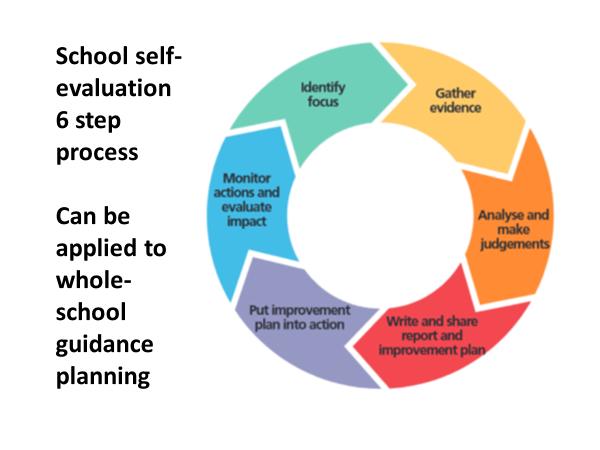 Monitoring of the Guidance Policy/ Guidance PlanThe School Management, in consultation with the Guidance Counsellor and the School Guidance Team will monitor the implementation of the Guidance Policy and its associated Programmes.Evaluation and Development of Guidance Policy  This School Guidance Policy will be subject to ongoing evaluation.  We are committed to this through surveying parents, staff and students.*Balbriggan Community College’s evaluation of the policy will be guided by the following questions:*Is the Guidance Plan working?*Are the Guidance Programmes being provided in the most effective manner, based on the level of provision of Guidance within the school?*Are all the students being provided with appropriate guidance?*What areas of the Guidance Plan/Guidance Policy require modification and improvement?*What are the areas that need to be developed in terms of guidance provision and programme delivery?[SCOT Analysis]The Guidance Team and the school community more generally have an important role to play in the evolution and development of the Guidance Policy.  The Whole School Guidance Planning Group welcomes contributions and feedback from the entire school community and from all other stakeholders in relation to Guidance provision and Guidance Programmes.  WSE (Whole School Evaluation) helps to inform our practice.ReviewThere will be a full review of the Guidance Policy after a minimum of two years.  The review group will comprise of all the stakeholders to the Guidance Policy/Guidance Plan.  The review process will involve surveying students, parents, teachers and all other stakeholders to the Guidance Plan. (See AppendicesAreas for DevelopmentPriority Areas for DevelopmentRoll out of whole school guidance using the TA21/CFES modelInternet Safety- Promoting the safe use of Social MediaPromotion of Well Being across all the Year GroupsDelivering the BodyRight Programme to students (A Sexual violence awareness and prevention programme developed by The Rape Crisis Centre)Promotion of MindfulnessAppendicesAppendix AWhole School Guidance NCGE (2004) defines the Whole School Guidance Plan as “… the document in which the school, in a systematic way, defines the guidance programme it offers, and states how resources are organised to deliver the programme.” (NCGE, 2004: pg. 8). The DES (2005) Guidelines state that schools should "...develop a comprehensive guidance plan as part of their overall school development plan, taking into account the needs of students, available resources and contextual factors” (DES, 2005; pg. 4). The guidance plan is described by DES as:  setting out the learning experiences and activities of the guidance programme  reflecting the needs of both Junior and Senior Cycle students  achieving a balance in the provision of personal/social, educational and career guidance offered to students. Members of school management and staff are involved in the planning/delivery of the above activities according to the specialist knowledge, skills and competences that they may have. Such involvement of other members of school staff in the planning and delivery of guidance activities is part of a whole school approach to guidance. Providing students with ‘Access’ to ‘Appropriate Guidance’ is a requirement of The 1998 Education Act. The DES defines ‘Appropriate Guidance’ as “…the whole school’s response to meeting the guidance needs of all its students” (DES, 2005; pg. 4). A whole school’s response is defined as involving the guidance counsellor in the first instance and all other relevant members of school management and staff (see the DES 2005 Guidelines for more information - https://www.education.ie/en/Circulars-and-Forms/Active-Circulars/m37_03.pdf). Appendix BAction Plan for Education 2019 Cumasu informs the current action plan by the DES.Five goals underpinning the DES Strategy and Action Plan are as follows: GOAL 1 We will shape a responsive education and training system that meets the needs and raises the aspirations of all learners. GOAL 2 We will advance the progress of learners at risk of educational disadvantage and learners with special educational needs in order to support them to achieve their potential. GOAL 3 We will equip education and training providers with the skills and support to provide a quality learning experience. GOAL 4 We will intensify the relationships between education and the wider community, society and the economy. GOAL 5 DES will lead in the delivery of strategic direction and supportive systems in partnership with key stakeholders in education and training.Appendix C -  DES circularsDES CL 0010/2017 provides information on the whole school guidance plan Circular 0012/2019 update on guidance provision in post primary schoolsPsychometric test use in school link to DES Circular Letter 0035/2017 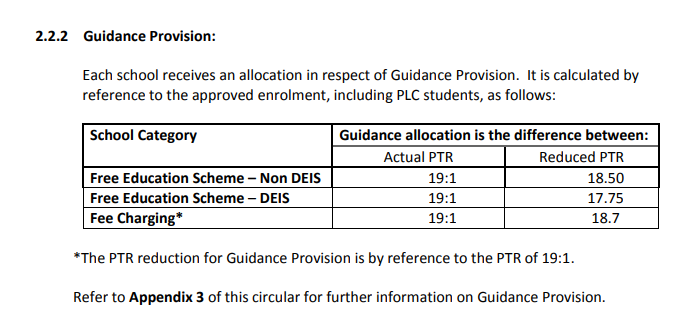 Junior Cycle Wellbeing Guidelines (NCCA, 2017). The Wellbeing Guidelines state that “Student wellbeing is present when students realise their abilities, take care of their physical wellbeing, can cope with the normal stresses of life, and have a sense of purpose and belonging to a wider community” (NCCA, 2017; pg. 17). The Guidelines highlight wellbeing as a whole school endeavour. Six indicators of wellbeing are presented in the guidelines - ‘active’, ‘responsible’, ‘connected’, ‘resilient’, ‘respected’, and ‘aware’. Guidance is highlighted as supporting ‘learning about wellbeing and learning for wellbeing’ for all students in junior cycle and is regarded as one of the main pillars for developing the Wellbeing programme in schools (NCCA, 2017; pg. 46 & 48).Looking At Our School 2016: A Quality Framework for Post-Primary Schools (DES, 2016c). The Quality Framework has been developed to provide schools with the opportunity to critically examine their own practices with the view to developing these further to support students’ learning and development. It consists of two dimensions - teaching and learning and leadership and management. Learning is seen as holistic and central to the development of students’ wellbeing. As guidance is defined as “a range of learning experiences…” (DES, 2005; pg. 4) the quality framework encompasses guidance provision in the school. School Self-Evaluation (SSE) Guidelines 2016-2020 Post-Primary (DES, 2016d). The SSE Guidelines focus on the area of teaching and learning which is central to the work of all schools. Learning is seen as holistic and central to the development of students’ wellbeing. The Framework supports schools in reviewing practice in relation to learning and teaching and in developing action plans to improve practice. As with the quality framework presented in Looking At Our School 2016 the SSE Guidelines facilitate the evaluation and development of a school’s guidance programme. Ireland’s National Skills Strategy 2025 (DES, 2016e). The National Skills Strategy is part of the government’s economic plan to restore full employment and build a sustainable economy. The Strategy is presented as an important step in the development of the education system to one which supports lifelong learning and one which is responsive to the needs of all (DES, 2016e, pg. 7). The Strategy identifies the need for information that is accessible to all who are making educational and career choices and to those who are supporting them including guidance personel. counsellors (ibid; pg. 37). Due to the changing nature of work, job roles and required skills career guidance and information is identified as ‘essential’ in supporting individuals in making appropriate choices and in improving retention on courses. Better career guidance and career information are linked to appropriate study choices and course retention and in turn contributing to an increase in the return in public investment (pg. 70). Strategic objective 4 of the Strategy states that “Career guidance will be strengthened significantly, with the aid of employer engagement” (pg. 72). Framework for Junior Cycle 2015 (DES, 2015a). The Framework for Junior Cycle presents twenty-four Statements of Learning, eight Principles and eight Key Skills that are at the core of the new Junior Cycle. Guidance provision can be informed by “Framework principles such as Continuity and Learning to Learn, key skills such as Managing Myself and a number of statements of learning, especially those linked to making decisions” (DES, 2015a; pg. 25). Under the Framework schools will deliver subjects, short courses, Wellbeing and a range of other learning experiences (DES, 2015a; pg.7). The DES highlights that guidance provision may be included in the 400 hours available for Wellbeing and that activities related to guidance can be delivered through other learning experiences also. Digital Strategy for Schools 2015-2020 – Enhancing Teaching, Learning and Assessment (DES, 2015b). The Digital Strategy for Schools published by the DES in 2015 identifies the Department’s vision for the integration of ICT in schools. The vision is to “Realise the potential of digital technologies to enhance teaching, learning and assessment so that Ireland’s young people become engaged thinkers, active learners, knowledge constructors and global citizens to participate fully in society and the economy.” (DES, 2015b; pg. 5). The Strategy presents four themes as follows: Theme 1: teaching, learning and assessment using ICT Theme 2: teacher professional learning Theme 3: leadership, research and policy Theme 4: ICT infrastructure Theme 1 includes provision for the school guidance programme and there are many opportunities for activities of the programme to be delivered using ICT. NEPS Well-being in Post-primary Schools. Guidelines for Mental Health Promotion and Suicide Prevention (2013). Schools are identified as playing an important role in promoting the mental health and wellbeing of young people. The Guidelines present a whole school approach to mental health promotion and wellbeing. The whole school guidance plan is identified as an intervention that addresses the emotional health and wellbeing of young people. A continuum of support model is provided as a framework for schools to employ in supporting the emotional, behavioural, social and learning needs of all students – school support for all (general needs), school support for some (milder needs) and school support for a few (more complex needs) (NEPS, 2013; pg. 8 & 9). 12 Framework for Junior Cycle 2015 (DES, 2015a). The Framework for Junior Cycle presents twenty-four Statements of Learning, eight Principles and eight Key Skills that are at the core of the new Junior Cycle. Guidance provision can be informed by “Framework principles such as Continuity and Learning to Learn, key skills such as Managing Myself and a number of statements of learning, especially those linked to making decisions” (DES, 2015a; pg. 25). Under the Framework schools will deliver subjects, short courses, Wellbeing and a range of other learning experiences (DES, 2015a; pg.7). The DES highlights that guidance provision may be included in the 400 hours available for Wellbeing and that activities related to guidance can be delivered through other learning experiences also. Digital Strategy for Schools 2015-2020 – Enhancing Teaching, Learning and Assessment (DES, 2015b). The Digital Strategy for Schools published by the DES in 2015 identifies the Department’s vision for the integration of ICT in schools. The vision is to “Realise the potential of digital technologies to enhance teaching, learning and assessment so that Ireland’s young people become engaged thinkers, active learners, knowledge constructors and global citizens to participate fully in society and the economy.” (DES, 2015b; pg. 5). The Strategy presents four themes as follows: Theme 1: teaching, learning and assessment using ICT Theme 2: teacher professional learning Theme 3: leadership, research and policy Theme 4: ICT infrastructure Theme 1 includes provision for the school guidance programme and there are many opportunities for activities of the programme to be delivered using ICT. NEPS Well-being in Post-Primary Schools. Guidelines for Mental Health Promotion and Suicide Prevention (2013). Schools are identified as playing an important role in promoting the mental health and wellbeing of young people. The Guidelines present a whole school approach to mental health promotion and wellbeing. The whole school guidance plan is identified as an intervention that addresses the emotional health and wellbeing of young people. A continuum of support model is provided as a framework for schools to employ in supporting the emotional, behavioural, social and learning needs of all students – school support for all (general needs), school support for some (milder needs) and school support for a few (more complex needs) (NEPS, 2013; pg. 8 & 9). 12 The NCGE School Guidance Handbook (NCGE). The NCGE School Guidance Handbook (SGH) is an online resource which supports the design, development and delivery of the whole school guidance programme. Content of the Handbook is presented under four main sections: leading the guidance programme, delivering the guidance programme, policy and practice guidelines and guidance in the international area. The Handbook provides guidelines and resources in relation to the development of good practice in schools including areas such as data protection, planning and psychometric testing. NCGE Professional Development Webinars. NCGE offers professional development to guidance counsellors working in educational settings using an online synchronous platform to deliver webinars. National and international experts on guidance and related disciplines are invited to present for 45 minutes using webinar technology. Appendix DA CONTINUUM OF SUPPORT MODEL FOR THE WHOLE SCHOOL GUIDANCE PROGRAMME A continuum of support model, already being employed in schools to support students’ learning and development (NEPS, 2010) and mental health promotion (NEPS, 2013), can also be applied to the school guidance programme. In applying the continuum, the whole school guidance programme aims to meet the needs of students along a continuum, from a whole school approach to group and individualised approaches. The continuum model can be applied to guidance as follows: Guidance For All – provided to all students to support personal & social, educational, and career development, and students making transitions (incoming first years, junior cycle to senior cycle and from senior cycle into apprenticeships, FET, HE and employment). The guidance counsellor as the specialist has a key role to play in coordinating the planning and delivery of the whole school guidance programme and in the provision of guidance to students. A whole school approach is employed in delivering the learning and teaching activities of the school guidance programme which include, career education programmes, SPHE and Wellbeing in Junior Cycle, guidance modules and work experience/placement provided as part of senior cycle programmes (TYP, LCA ) Guidance For Some – provided to specific groups of students to support personal & social, educational and career development and transition making. Such groups of students will typically include, for example, students in senior cycle, especially 6th year, who will benefit from group and one-to-one guidance counselling to support educational and career decision making, and students who are making transitions. Transition points include, primary school into first year of post-primary education, junior cycle to senior cycle, and school to higher/further education and training, apprenticeships and employment. Some students may require additional and more intensive support in making transitions. Group/one-to-one guidance counselling will require the expertise of specialist school staff, such as the guidance counsellor working in collaboration with the student support team, SPHE teacher, year heads, class tutors.Guidance For A Few – Students may require support in meeting their developmental needs and when they experience personal crises. Some students may also require more intensive support as they make transitions (including transitions for Early School Leavers (ESL) and to education centres such as Youthreach) and important decisions during their time in post-primary schools. This support will require the expertise of specialised school staff with the necessary knowledge, skills and competences to respond to the needs of these students and will involve the guidance counsellor, and other school staff who have been trained in meeting the needs of vulnerable students and those who may have additional needs. In the event that the student requires more intensive support, referral to external agencies and supports should be employed. In the event of a protracted referral the guidance counsellor/staff member may need to provide continued support to the student. The continuum of support model offered within a whole school approach to guidance. The guidance counsellor in collaboration with school management and staff, and external organisations/personnel, deliver a wide range of activities and learning to support students’ personal & social, educational and career development. The guidance counsellor as the specialist plays a central role in the design and delivery of the whole school guidance programme.Appendix ETA21/CFESThis suite of programmes and supports provides a framework from which successful transitions can be achieved. It enhances the work of the school, especially in the context of DEIS. The Guidance counsellors are an integral part of the team, and lead the roll out of the programme.Key leadership and management areasCore work– work collaboratively with teams to enhance student learning experiences.1-Developing curriculum, supporting teaching and learningPromote a culture of improvement, collaboration, innovation and creativity in learning, teaching and assessment.Foster a commitment to inclusion, equality of opportunity and holistic development of each studentSupport the planning and implementation of school curriculum, with key focus on guidance planning.Foster teacher professional development that enriches teachers and students learning.2 Fostering School improvement-school developmentCommunicate the guiding vision for the school Assist in the process of school self evaluationBuild and maintain relationships with parents, other schools, colleges, and with the wider community3 Support and build leadership capacityFocus programmes centring on student support and well beingPromote and facilitate the development of student voice, student participation and student leadershipBuild professional networks with other school leaders Transitions support and challengeWork collaboratively with range of staff, student cohort local schools and community networks.Build strong communication links with primary school feeder schools. Combine with a range of supports focusing on transitions focusing onTransferring into Post- Primary school.Moving through the post primary system Transition from junior cycle to senior cycleTransition from Senior cycle to world of college, work and career.School self evaluationSupport school self evaluation to include working collaboratively with key drivers especially Ta21 researchers. Organise student permissionsOrganise data collectionAssist in roll out of key information and necessary follow up.Supporting CPD in school.Whole school guidance is informed using TA21/CFES model. During the year 2019, this model is being rolled out on whole school basis. This is framed using 4 key pillars:Mentoring ( Personal and social supports) Key objectives: Foster academic and personal growthStudents develop mentoring relationships with a range of personel in supporting their social, emotional and academic development. This is inclusive of, but not limited to supports of student supports services teams, senior prefects, community mentoring, Guidance counselling supports. Wellbeing  and health promotion( Personal and social supports)Key objective:Well being is supported through the Junior cycle well being programme and also through whole school commitment and roll out of initiatives supporting positive health and well being.  initiatives are chosen to reflect the ongoing and specific needs of the student body. Key aspect of activities are the development of social and emotional learning and life skills. Examples whole school activities include well being week, sport for all, christmas quiz. Pathways to college ( Educational and Vocational Guidance)Key objectives:Promote college for every student with a focus on brilliant pathways ( inclusive of full range of choices)Equip students with the knowledge to make informed choices regarding subjects, subject levels , course and college/career choices.Students are supported in raising awareness and knowledge base of the opportunities and choices available through accessing education and looking at the wide variety of career pathways. Key focus on college and career knowledge helping students to become college and career ready. This includes supported college visits, min.2 at junior cycle, and 3 at senior cycle.Leadership in learning Key objective ( Building essential skills)Students participate in ongoing essential skills development and understand their value. Promotion of opportunity for students to engage in leadership opportunities which will enhance their key skills in critically important areas to include managing self, staying well, communicating, being creative, managing information and thinking and working with others, thus preparing students for 21st C world of opportunity and challenge.  Staff CPD, implementation of 21stC teaching and learning methodologies, support students development of key skills, both within and outside the classroom. Examples of engagement in this pillar involvement include  CBA’s, Senior prefect work, Student council, Vincent De Paul Christmas hampers,  Green schools, community Garden project, Coaching in sport, peer tutoring.Each year group focuses on roll out of activities to support engagement in each of the 4 pillars. Appendix F Reviewing the Guidance provision in BCC : Areas for review and DevelopmentStaff Questionnaire: Checklist of Areas of School GuidancePlease indicate by ticking in the appropriate column, the area of school guidance life that you think would benefit from specific review and development.Please add to the list, any additional areas that you feel should be included.Please choose 5 of the areas as priorities for review and development.Appendix  GBalbriggan Community College Student SurveySchool Guidance Counselling Program reviewThank you for taking the time to answer the questions in this survey.  Your honest response to all questions will assist in the review of the School Guidance Counselling Program.  All responses will be kept confidential.Name:________________________________________________             Year______________Please circle the response that best answers each question.What is your gender?      Male        FemaleHow many years have you attended this school?   1  23  4  5  6  7Do you know who your School Guidance Counselor is?      Yes    NoApproximately how many times have you met with the School Guidance Counselor while at this school?Please circle one:    Never        1-2        3-4       5-6        7+       In Class   Small Group     One to OnePlease circle the appropriate number after each statement that best reflects your opinion.1= Strongly Disagree     2= Disagree         3= neither agree nor Disagree         4=Agree           5=Strongly DisagreeI feel comfortable meeting with my School Guidance Counselor.      		 1   2   3   4   5   My School Guidance Counselor has helped me to select appropriate courses.       1   2   3   4   5My School Guidance Counsellor has helped me to think about my goals afterCompleting my Leaving Cert.                                                                                      	 1   2   3   4   5My School Guidance Counselor has helped me with personal and/or school Problems.                                                                                                                    	 1   2   3   4   5My School Guidance Counselor has provided me with information about Careers and the world of work.                                                                               	 1   2   3   4   51= Strongly Disagree     2= Disagree         3= neither agree nor Disagree         4=Agree           5=Strongly DisagreeI have participated in classroom or small group programs, covering topicsSuch as study skills, transition from primary school, Mental Health etc.		 1   2   3   4   5My School Guidance Counselor has provided services that have been helpful to me.								 1   2   3   4   5My School Guidance Counselor has not been available to me when I Have had questions or problems.						 1   2   3   4   5My School Guidance Counselor is knowledgeable about services outsideof the school system.							 1   2   3   4   5My School Guidance Counselor believes I can succeed.			 1   2   3   4   5My School Counselor has been an effective advocate for me.			 1   2   3   4   5Please list what you believe to be the most important activities of the School Guidance Counselors.____________________________________________________________________________________________________________________________________________________________________________________Please list the most significant strengths that currently exist within the School Guidance Counseling Program.________________________________________________________________________________________________________________________________________________________________________________________________________________________________________________________________________________________________________________________________________________________________________What would you change?________________________________________________________________________________________________________________________________________________________________________________________________________________________________________________________________________________________________________________________________________________________________________Thank you for taking the time to complete this survey. Developments In GuidanceAppendix ICircular 0012/2019 VOLUNTARY SECONDARY SCHOOLS APPROVED ALLOCATION OF TEACHING POSTS 2019/20 SCHOOL YEAR 1 Authorised allocation of teaching posts for the 2019/20 school year 1.1 Education Act For the purposes of Section 24(2) of the Education Act 1998 (as amended by the Education (Amendment) Act, 2012), the allocation of teaching posts for the 2019/20 school year is calculated in accordance with the rules outlined in this circular and is based on recognised pupil enrolment on approved courses on 30 September 2018. Appendix 3 Guidance Provision in Post Primary Schools Guidance is a whole school activity where each school collaboratively develops a whole-school school guidance plan as a means of supporting the needs of students. It is important that all members of staff fully recognise and ensure that guidance permeates every aspect of school life. Guidance plans should outline the school’s approach to guidance generally and how students can be supported and assisted in making choices and successful transitions in the personal and social, educational and career areas. The guidance plan should also distinguish between the competencies available within the school to support a student in situations where referral to the Health services or advising parents on the need to consider individual referral to a medical professional is warranted. Schools should consider how best to align resource allocation with the objectives of the Guidance Plan. The Board of Management should exercise oversight by reviewing and updating the Plan at regular intervals. Specifically, the Board should consider the plan and how it is resourced before it adopts the plan and makes it available to all staff, parents and students. The following publications should prove useful to Boards in determining the optimum use of the improved teacher allocation: Framework for Considering Provision of Guidance in Post-Primary Schools 2012 (Issued by ACCS, IVEA, JMB and NAPD) http://www.ncge.ie/uploads/Guidance_Framework_document_May_1st_2012.pdf 2013 Wellbeing Guidelines for Post-Primary Schools https://www.education.ie/en/Schools-Colleges/Information/Resources-Guidance/Well-Being-in-Post-Primary-Schools-Guidelines-for-Mental-Health-Promotion-and-Suicide-Prevention-2013.pdf NCGE School Guidance Handbook http://www.schoolguidancehandbook.ncge.ie/ Time for individual students The Minister through this circular requires schools to adjust their Guidance Plans to meet Action 9.1 in Action Plan for Education 2017 which states that the Guidance Plan should “include specified time allocation for guidance counsellors to be available for one-to-one guidance counselling and time allocation for the role in supporting the organisation and work of the Student Support Team”Appendix JBALBRIGGAN COMMUNITY COLLEGETransition post 2018-2019Post holder – Ann Mannion- Guidance counsellorVision-Balbriggan Community College vision is to promote fully the moral, spiritual, academic, social and personal development of our students.This is supported by the provision of supports to enhance the holistic development of our student cohort. Rationale for Transition post.Transfer is a time of triple transition as students negotiate the move from childhood to adolescence, from one institutional context to another and from established social groups into new social relations. Research highlights how managed and supported transitions and transfers make a difference to student progress.  Students learn more effectively when they are happy in their work, believe in themselves, their teachers and feel school is supporting them.Student cohort for our school influences systems of support. DEIS status recognises the distinct challenges students face in fully accessing educational opportunities, unless specific targeted supports are provided.The transition post provides quality supports and programmes which enhance successful transitions thus enabling students to Dream big and access their full potential.Transition postThis post supports initiatives which have at its core student transitions. It focuses on initiatives which support the student and have developed over the years, in response to the needs of the student cohort, combined with new opportunities and challenges.TA21/CFESThis suite of programmes and supports provides a framework from which successful transitions can be achieved. It enhances the work of the school, especially in the context of DEIS. Supporting a community of practice for whole school implementation of core Trinity Access practices –‘Leadership in Learning’- building essential skills‘Pathways to College’‘Mentoring’.Well being Transition post Key leadership and management areasCore work– work collaboratively with teams to enhance student learning experiences.1-Developing curriculum, supporting teaching and learningKey roles:promote a culture of improvement, collaboration, innovation and creativity in learning, teaching and assessment.-foster a commitment to inclusion, equality of opportunity and holistic development of each studentSupport the planning and implementation of school curriculumFoster teacher professional development that enriches teachers and students learning2 Fostering School improvement-school developmentKey roles:Communicate the guiding vision for the school Assist in the process of school self evaluationBuild and maintain relationships with parents, other schools, colleges, and with the wider community3 Support and build leadership capacityKey rolesFocus programmes centering on student support and well beingPromote and facilitate the development of student voice, student participation and student leadershipBuild professional networks with other school leaders Key responsibilities of the Transition PostWork collaboratively with range of staff, student cohort local schools and community networks.Build strong communication links with primary school feeder schools. Combine with a range of supports focusing on transition into Post- Primary school.Include the following key supports	Host STEAM morning for 5th/6th class 	Invite to open night	Organise and run assessment testing – Pre entry	Liaise with primary school management one to one meeting regarding transition supports for each student.Organise welcome events- Provide opportunity to meet with parents and students during term prior to entryand during term one of entry.Plan forTwo parents’ evenings             Two welcome workshops for students Liaise with key personnel.Compile relevant documentation to support student teaching and learning. Include key student supports necessary.Liaise and communicate with key staff, as appropriate.Term One with First years-Provide a range of workshops focusing on transition into post-primary to include key themes	Building strong communities- friendship building	Organisational skillsGetting involvedDealing with difficultiesMy support networks	Mentoring- Senior students are supported and provided with training to become positive role models for whole student body. The students are given a broad range of responsibilities and are supported in their role.Key work- includes supporting transition into post primary.Working with Primary school STEAMOpen night First year settling in workshopsOne to one student support –Promote the school vision Promote adoption of CFES framework in developing and rolling out teaching and learning practices designed to promote student engagement and achievement of goals.Work collaboratively with the range of school personnel key in implementing transition supports for our student cohort. -Key personnel include:	Senior school management	Year heads		Student Support teams	CFES school team	Tutors and all staff	Student leaders e.g. prefect mentors/student councilKey CFES pillars include	Supporting student wellbeing and positive mental health	Build and support range of mentoring opportunities to enhance support networks.	Provide experiences designed to enhance student knowledge and awareness of pathways to college and career.	Support engagement in opportunities which build essential skills for 21st Century world of work, with key focus on leadership through service.Examples of engagement in the roll out of transition into school supports include, but are not limited to the following: Work collaboratively with the range of school personnel centering around student support and wellbeing.Organise roll out of College Awareness WeekProvide an enhanced opportunity to explore the world of opportunities provided through college/career explorations including college visits and mentoring opportunities.Engagement with additional educational opportunities e.g. med day, computing workshops, pathways to law, summer schools, scholars programmeLeadership through servicePromotion of opportunity for students to engage in leadership opportunities which will enhance their key skills in critically important areas to include managing self, staying well, communicating, being creative, managing information and thinking and working with others, thus preparing students for 21st C world of opportunity and challenge. Examples of such initiatives includeWellbeing weekJigsaw peer mentoringThe ripple effect, changing our environment – the Garden community projectSports mentoringSupport roll out of information workshops at key junctures to include:Parents information evenings:-Term one first year- Welcome -Term one and 2- 3rd year- Senior cycle choices -Term one – Leaving cert. – Future choicesTransition outSupport student decision making in college and career choicesPromote Lifelong learning among the student cohort.Encouragement of continued engagement with BCC Support set up of BCC alumniLink with all students to support accurate progression data.Ta21 supportsSupporting staff engagement in TA21/CFESTeacher CPDBridge 21 workshopsSupport in house roll out of Initiatives designed to create a college and career readiness culture.School self evaluationSupport school self evaluation to include working collaboratively with key drivers especially Ta21 researchers. Organise student permissionsOrganise data collectionAssist in roll out of key information and necessary follow up.Supporting CPD in school.Whole school promotion of school visionSupporting and promoting BCC Schools of Distinction Programme.Evaluation of post roll out- 2018-2019What is going wellWide range of transition supports Support of management in roll out of new initiatives to include staff supports.Support for CPDTA21/CFES provides an excellent framework from which to frame the work. Strong levels of student engagementEnhanced levels of student achievement and goal setting.Enhanced levels of staff engagement in roll out of CFES pillars.Changing mindsets focusing on possibilities and opportunity.International School of distinction award provides a recognition of the whole school involvement in supporting successful transitions. What is not going well or needs to improve?Wide breadth of the post, with necessity for ongoing supports within the systemRecognition of time commitments involvedEngagement of key personnel as drivers of the TA21/CFES model of practiceHow to improve Include information as part of senior management post holders’ meetingsPlanning meeting times for CFES team – build into school timetable – ideas include One of key DEIS pillarsWellbeing school team Include time as part of above to self-evaluate in order to improve quality and roll out of supports.Date: 18/06/19Pathways to CollegeLeadership& LearningMentoringWellbeingBuilding strong communities- friendship buildingOrganisational skillsGetting involvedDealing with difficultiesMy support networks	Provide an enhanced opportunity to explore the world of opportunities provided through college/career explorations including college visits and mentoring opportunities.Organise roll out of College Awareness WeekEngagement with additional educational opportunities e.g. med day, computing workshops, pathways to law, summer schools, scholars programmeInformation Visits to Primary Schools by Guidance Counsellor and members of the Student Support team, as required.    LL  Communication with Parents, students, and primary school principals/teachers of incoming students (by way of meetings)  LLAdministration of Tests for Diagnostic Purposes. Led by Guidance Dept. and SEN Co-OrdinatorOrganise and run assessment testing – Pre entryLiaise with primary school management one to one meeting regarding transition supports for each student LL   W  MTransition Programme   Led by Guidance Counsellor , Student support team and Senior Prefects           W  LLWelcoming Night for Parents/Guardians of 1st Years September 6thclass open night (September and May) Year Head & Guidance Counselor and members of the student support team, as required. STEAM mornings 5thor 6th class primary morning events    W    PTC     LLWelcome days for new students led by guidance DEPT, student support team and senior prefects.(Two Welcome Workshops for students).    LL  W  MMonitoring of Students’ transition from Primary to Secondary level through student support meetings.           M   LL  WRegular informal guidance and support by all staff     MHSCL Programme for First Year Parents               WInformation from SEN Co-Ordinator and Guidance Dept. to staff on new First Years.  W  LLGuidance Counselling Sessions on request        W   LLRoll out of 3R’s        LLMentoring supported programme with senior cycle students    M    LL    WCollege awareness week       PTC      LL      W       MWell Being programme      W   LLWellbeing week     WAnti-Bullying Programme           WStudent support team supports    M       W       LL3R’s     LLGuidance Counselling Supported Activities    W    M  LL  PTCInformal Guidance and Support by all Staff.  M   W   PTCParticipate in Careers Fair as part of College Awareness Week in BCC    PTCPathways to college supported activities- Enhanced College Trip. Researching college/career choices. Meet college Mentors/Lecturers. Experience enhanced college trip.                                                                  PTC     LL     MCommunity mentoring supported viaTA21/CFES  Develop a quality mentoring programme, linking both senior and Junior students following TA21/CFES ModelExperience a range of mentoring programmes designed to build aspirations/set goals/Build growth mind-sets  M     Support expertise in use of Bridge 21 Model for students and caches in growth of leadership in leading activities. Active engagement in and teaching and learning/ community led service projects.LL    M    WStudy Skills and exam techniques Presentation                            PTC    M    LL    WInformation and Presentation Subject and Programme Choice (To students by fellow students and staff to parents)   PTC   M   LL    WTransition Planning- Course Choice at senior Cycle (TY/LCA/LC)   PTC    MInformation Meeting for Parents and students        M      LL-Subject Choice/Course Choice/Mentoring-Decision Making and AdviceProvision of one to one/group consultations on programme choice and subject choice with Guidance Counsellor.PTC   M    LL    WSupport from Year Heads and Class Tutors                                  PTC   M   LL     WParticipate in Careers Fair as part of College Awareness Week in BCC    PTCPathways to college supported activities- Enhanced College Trip. Researching college/career choices. Meet college Mentors/Lecturers. Experience enhanced college trip.                                                                  PTC     LL     MCommunity mentoring supported viaTA21/CFES  Develop a quality mentoring programme, linking both senior and Junior students following TA21/CFES ModelExperience a range of mentoring programmes designed to build aspirations/set goals/Build growth mind-sets  M     Support expertise in use of Bridge 21 Model for students and caches in growth of leadership in leading activities. Active engagement in and teaching and learning/ community led service projects.LL    M    WPersonal and Student ProfileStudy Skills/Time Management              W         PTC        MMultiple Intelligences TheoryLetters of application and CV preparation  4th Years      PTC   Work Experience Preparation                           PTC    M    LL    WWork Experience Programme ( 4 weeks completed over two blocks)     PTC    LL   W    MGuest Speakers       W   PTC3rd Level/PLC/ Apprenticeship Options          PTC          M          LL       One to One Guidance Interview      PTC      W      M   Course and Career Research on Qualifax and Careers Portal    PTC     LLWeekly Guidance Class                                           PTC    LL    W    M Guidance Counselling Sessions, supports.                LL     PTC     WEnhanced college based activities to include: Researching College/Career Choices  PTCAttendance at Training/Further Education/Higher Education Centres/ Meeting College ProfessionalsPTCActive engagement and participation in BCC College Awareness Week   PTCRoll out a range of mentoring programmes to support growth of mentoring mind set in creating enhance positive school climate.   M     WPromote engagement in student led service activities as a means of contributing positively to school.  Examples may include- project work/student council/college awareness week committee/Well Being Week/Clean up etc.     LL     M      WStudy Skills and Exam Techniques                        LL    W    PTC     MGuidance Classes in 8 week block with RE, ICT, RSE             PTC      LL       WVisiting Speakers from Colleges                             PTC Support by way of Class Tutor and Year Head System        M     WInformal Guidance and support by all staff             WGuidance Counselling Supports.      W    M Roll out a range of mentoring programmes to support growth of mentoring mind-set in creating positive school climate.  LL    M    W   Participate in BCC College Awareness Week    PTC     LLEnhanced College based activities to include researching college/career choices. Attendance at Training/Further Education/Higher Education Centres.  PTCPromote engagement in student led service activities as a means of contributing positively to school.  Examples may include- Prefect work/student council/college awareness week committee/Well being week etc.     LL    W     MAttendance and Participation at various Careers Events, such as Higher Options, Career Fair, Open days                 PTC      M      LLVisiting Speakers from Colleges and Professional Bodies       PTC     W      M     LLVocational Guidance Interviews (One to one meetings between the Guidance Counsellor and Individual students)          PTC     W     LL      MCAO Form- Information and Preparation          PTC     M    LLWeekly Guidance Class                       PTC     W       M      LLCourse and Research on Qualifax       PTC    LLInformation on Sports/Other Scholarships, Student Accommodation, Budgeting at Third Level          PTC      WCareer Interest Test               Study Skills and Exam Techniques Workshops     M    LL    PTC    WAccepting CAO offers and Change of Mind Form           M     PTC UCAS- Application Process, Eunicas Application Process        PTC        LLAccess Programmes, HEAR & DARE               PTC        W         LL          MThe Third Level Grants Scheme   (SUSI)         PTC        LL       Roll out a range of mentoring programmes to support growth of mentoring mind-set in creating positive school climate.  LL    M    W   Participate in BCC College Awareness Week    PTC     LLEnhanced College based activities to include researching college/career choices. Attendance at Training/Further Education/Higher Education Centres.  PTCPromote engagement in student led service activities as a means of contributing positively to school.  Examples may include- Prefect work/student council/college awareness week committee/Well being week etc.     LL    W     MRegular Contact with and Support from Year Head         LL     WGuidance Counselling Supports     W     Weekly Guidance Class               PTC       LL        M       WOne-to-One Guidance Interview              PTC      LL       WInformation on Progression Routes into Further Education (including PLC course options, Apprenticeships, Garda Siochana)        PTC     LL     MWork on Qualifax, and Careers Portal websites             PTC     LLVisiting Speakers             PTC       LL       M        WExam techniques                           M    LLSupport from Programme Co-Ordinator and Year Head       W       LLWork Experience   (4 weeks in two blocks)           PTC      LLPreparation for Work Experience and Reflection on Work Experience      PTC    LL    M    WSocial Education and Education Modules        W           MCounselling sessions as required.          WWhole school guidance planningClear roles and responsibilitiesSocial/personalWell beingMentoringWell beingEducationalPathways to collegeCareerMentoringPathways to collegeLeadership in learningLeadership in learningStaff CPDProject based learning- taking charge making a differenceWHOFor allOpen to all studentsTA21/CFESP.T.meetingParent information meetingsStudent support teamJCPA well being programmeSPHE programmeRE programmeTA21/CFES P.T.meetingParent information meetingsStudent support team3R’s Organisation and planningStudy skillsDecision makingTA21/CFESP.T.meetingParent information meetingsStudent support teamSupported Pathways to College –Activities.TA21/CFESOpen nightTransition into, through and onto world of work/collegemeetings for parents/studentsFirst year/Senior cycle choice making/future choicesJunior cycle – CBA Focus weeks-College awareness/Well being /Science/Literacy/NumeracySnrManagementYear HeadsTutorsGuidance counsellorsHSCLSCPTA21/CFES teamWell being teachersStudent Support servicesFor someTargeted initiatives,Small group work,Certain class groupsSenior students Guidance classTargeted group work-e.g. safe use of social mediaDevelop & roll out quality mentoring programmeSEN supportsSenior students Guidance classSEN supportsScholars Ireland programmeTAP Specific opportunities e.g.-Higher level maths supports.Young ScientistTA21 –TAP initiativesSenior students Guidance classJunior cycle – CBATY programmeCommunity garden( 2019-20)Senior prefect/mentorsStudent councilTL initiativesSnrManagementYear HeadsTutorsGuidance counsellorsHSCLSCP SEN BFLPSSTA21/CFES teamFor a fewStudents who need one to one support or more intensive supportHome school visitsBFL supportsSCP supportsGuidance counsellingSEN supportsSNA supportsLearning supportOne to one guidance for all leaving Cert studentsOne to one guidance counselling support as requested by student/referred via parent/student support team .SnrManagementYear HeadsTutorsGuidance counsellorsHSCLSCP SEN BFLPSS supportsExternal agenciesE.g.Medical/Health and well being supports-Jigsaw/Family centre/mater Calmhs/pieta House/StrengthsOpportunitiesResponsive to student needsConsultativeTA21/CFES programme roll out and engagement and supportsBCCTA21CFES team Positive relationshipsDEIS pillar-Attainment& ProgressionTransition planningGuidance counselling service – range of referral pathwaysAssessment testing – student centredSupports of DDLETB PSS serviceSupports of Ta21/CFES programme staffSupport of TA21/CFESBCC teamMentoring – range of supports of students – develop range of programmesRoll out of new on-going initiatives Supports for School self-evaluation (end of year surveys and feedback)Expert speakersChallengesThreatsTA21/CFES - expectations, Implementation whole schoolResource provision guidance and counselling supports available V level of needAccess to guidance – Space for targeted group work/SEN students - Critical Incident managementResource allocationNew teams – ensuring key foundational practices and shared visionTimetablingWhole School Guidance: Area For ReviewWorking WellNot Working WellSec 1Management of the Guidance ProgrammeSchool Understanding/ Definiton of Whole School GuidanceRoles of the Guidance partners (Staff/ BOM/ Parents)Guidance Policies and ProceduresSec 2Guidance PlanningGuidance Planning process in operationGuidance Plan emergingImplementation of Guidance Planning/ PlansMonitoring of Guidance Planning/ PlansEvaluation  of Guidance Planning/ PlansSec 3Content of the Guidance Programme (3 Areas)3.1CareersModels of Careers presentedQuality and variety of careers information provisionAccess to Career informationCareer Planning  skills development programmeLinkages with other relevant areas of the school programme3.2Personal and SocialLinkages with school mission statement and ethos, role of student council, extra curricular activitiesNature of counselling services, roles, expertise, access, referrals, confidentiality issues, professional and ethical considerations.Critical Incident ProtocolsCounselling referral protocols3.3EducationPriority areas have been identified for particular attention in educational guidance.Quality and variety of educational guidance informationAccess to educational structures for access, transfer and progressionLinkages with other staff roles in provision of educational guidanceSec 4Guidance CurriculumProvision for guidance as part of the school curriculumBalance of curriculum across all year groupsTimetabling issuesExtra-curricular guidance in operationCross-curricular guidance in operationSec 5Guidance TeachingPlanning, preparation and use of Guidance related resources in the classroomTeaching methodologies employedLearningAssessment of learningRecord KeepingSec 6Psychometric TestingPurpose of testingBreadth of TestingRecord  Keeping proceduresDistribution/ communicating of testing resultsSec 7Staff Training and Professional Development NeedsAccess to training and ongoing professional developmentFrequency of training and professional developmentInvolvement of relevant staff in training and professional developmentCommunication/feedback with whole staff re training and professional developmentAreas of School GuidanceFor specific ReviewFor specific ReviewReview PrioritiesTimetabled GuidanceNOYESCHOOSE 5Provision for Personal DevelopmentWell being/SPHERSEICT & GuidanceCareer ClassesSubject options Structure in Junior CycleSubject options Structure in Senior CycleMeetings of Student Support TeamProgramme planning and Co-OrdinationAppointments with Guidance CounsellorOtherNon Time-Tabled GuidancePlanning and co-ordination of student support services (Student Support Team)Pastoral Care SystemCounselling studentsCommunication of Guidance related mattersStudent InformationConfidentialityGuidance resources  (Textbook,Personnel, ICT software/etc)Referral of students to outside agencies for counsellingAssessment/ Psychometrics TestWork ExperienceContact with parents re Guidance MattersLinks with the communityLinks with BusinessStudy SkillsCalendar for Organisation of College Open DaysGuidance accommodation and facilities